Name: ______________________________Email: ______________________________Phone:  _____________________________Grange: _____________________________County: ________________________________ Tent ($15 per night/ NOT per person)Tentmates: _____________________________________________________________RV/Camper ($15 per night/space, NOT per person)    RV/Camper-mates:  _____________________________________________________Length:__ft. Trailer or Motor Home (Circle)____ Dump prior to leaving (Fee$15)Day of Arrival:Thursday   Friday   Saturday   Sunday__ Hotel- Please make your own reservations. To be announced.Please check if you would like to complete this craft.___ Wooden Quilt Block	$35 ______MEALS (please check desired meals)Children 2 and under are Free, ages 3-10 half price.____ All Meals	           $45.50 __________ Thursday Dinner	$ 7.00 __________ Friday Breakfast		$ 4.50 ______	____ Friday Lunch		$ 5.50 __________ Friday Dinner		$ 5.50 __________ Saturday Breakfast	$ 4.50 __________ Saturday Lunch		$ 5.50 __________ Saturday Dinner	         	$ 8.50  __________ Sunday Breakfast 	 $4.50 ______Tent/RV/Camper Fee	   ____ x $ 15 ______RV Dumping Fee	  $15.00          ______Registration Fee			$5.00Boal Mansion Tour		           $10.00T-Shirt Size:Child   S M L XL			$6.00Adult   S M L XL 2XL 3XL 4XL	$6.00Total              			        ________Make checks payable to: PA State GrangeSend Registration & Payment to:PA State GrangeAttn: Family Festival20 Erford Rd Ste 216Lemoyne Pa, 17034R.S.V.P by June 9, 2017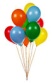 